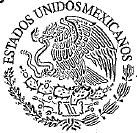 [UNITED MEXICAN STATES]UNITED MEXICAN STATESCIVIL REGISTRYON BEHALF OF THE FREE AND SOVEREIGN STATE OF MICHOACÁN DE OCAMPO AND AS REGISTRAR OF THE CIVIL REGISTRY, I HEREBY CERTIFY AND ATTEST THAT THE BIRTH CERTIFICATE CONTAINING THE FOLLOWING INFORMATION IS STORED IN THE ARCHIVES OF THE CIVIL REGISTRY OFFICE:UNITED MEXICAN STATESCIVIL REGISTRYON BEHALF OF THE FREE AND SOVEREIGN STATE OF MICHOACÁN DE OCAMPO AND AS REGISTRAR OF THE CIVIL REGISTRY, I HEREBY CERTIFY AND ATTEST THAT THE BIRTH CERTIFICATE CONTAINING THE FOLLOWING INFORMATION IS STORED IN THE ARCHIVES OF THE CIVIL REGISTRY OFFICE: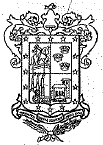 C.R.I.P.[Individual ID Number] ------------------         OFFICE: 	          BOOK:           RECORD No.                    CITY  	                 REGISTRY DATECOMMENTS:C.R.I.P.[Individual ID Number] ------------------         OFFICE: 	          BOOK:           RECORD No.                    CITY  	                 REGISTRY DATECOMMENTS:C.R.I.P.[Individual ID Number] ------------------         OFFICE: 	          BOOK:           RECORD No.                    CITY  	                 REGISTRY DATECOMMENTS:C.R.I.P.[Individual ID Number] ------------------         OFFICE: 	          BOOK:           RECORD No.                    CITY  	                 REGISTRY DATECOMMENTS:C.R.I.P.[Individual ID Number] ------------------         OFFICE: 	          BOOK:           RECORD No.                    CITY  	                 REGISTRY DATECOMMENTS:THIS CERTIFICATION IS ISSUED IN ACCORDANCE WITH ARTICLE 32 OF THE STATE CIVIL CODE CURRENTLY IN EFFECT, [CITY], MICHOACÁN, ON THE [DAY] OF [MONTH] OF THE YEAR [YEAR]. Certifying AuthorityTHE REGISTRAR OF THE CIVIL REGISTRY.  I DO ATTEST.[Illegible Signature][NAME OF SIGNATORY]THIS CERTIFICATION IS ISSUED IN ACCORDANCE WITH ARTICLE 32 OF THE STATE CIVIL CODE CURRENTLY IN EFFECT, [CITY], MICHOACÁN, ON THE [DAY] OF [MONTH] OF THE YEAR [YEAR]. Certifying AuthorityTHE REGISTRAR OF THE CIVIL REGISTRY.  I DO ATTEST.[Illegible Signature][NAME OF SIGNATORY]THIS CERTIFICATION IS ISSUED IN ACCORDANCE WITH ARTICLE 32 OF THE STATE CIVIL CODE CURRENTLY IN EFFECT, [CITY], MICHOACÁN, ON THE [DAY] OF [MONTH] OF THE YEAR [YEAR]. Certifying AuthorityTHE REGISTRAR OF THE CIVIL REGISTRY.  I DO ATTEST.[Illegible Signature][NAME OF SIGNATORY]THIS CERTIFICATION IS ISSUED IN ACCORDANCE WITH ARTICLE 32 OF THE STATE CIVIL CODE CURRENTLY IN EFFECT, [CITY], MICHOACÁN, ON THE [DAY] OF [MONTH] OF THE YEAR [YEAR]. Certifying AuthorityTHE REGISTRAR OF THE CIVIL REGISTRY.  I DO ATTEST.[Illegible Signature][NAME OF SIGNATORY]	                 PREPARED: MGM	                 PREPARED: MGM	                 PREPARED: MGM[RECORD NO.][RECORD NO.]